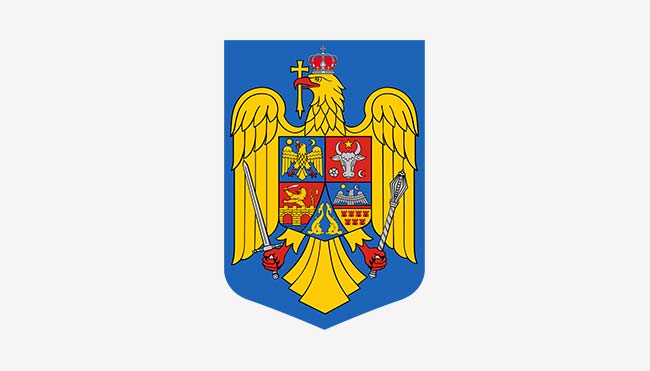 ROMÂNIAJUDEŢUL CONSTANŢAPRIMARIA COMUNEI CERCHEZUSTRADA GENERAL CERCHEZ, NR. 28, LOCALITATEA CERCHEZUTEL 0241.780.204 ; 0241.780424 ; FAX 0241.780204Nr.845/06.04.2021ANUNTreferitor la aprobarea unui proiect de hotarare privind aprobarea externalizarii Serviciului de iluminat public al comunei   Cerchezu, județul Constanța, a Regulamentului de Organizare și funcționare al serviciului de iluminat public, a Caietului de Sarcini, a Studiului de oportunitate și a modalității de gestiune a acestuia               Primarul comunei Cerchezu, in temeiul Legii nr. 52/2003 privind transparenta decizionala in administratia publica si art.8 din OUG nr. 57/2019 privind Codul Administrativ, aduce la cunostinta publica elaborarea:                Referat de specialitate si proiect de hotarare privind aprobarea externalizarii Serviciului de iluminat public al comunei   Cerchezu, județul Constanța, a Regulamentului de Organizare și funcționare al serviciului de iluminat public, a Caietului de Sarcini, a Studiului de oportunitate și a modalității de gestiune a acestuia.              Orice persoana interesata, sunt invitate sa depuna propuneri , sugestii sau opinii, cu valoare de recomandare, privind proiectul de hotarare mai sus mentionat la secretariatul Primariei comunei Cerchezu sau prin posta, in termen de 30 de zile lucratoare de la data publicarii prezentului anunt, adica 21.05.2021.              Proiectu de hotarare insotit de referatul de specialitate, poate  fi studiat pe o perioada de 30 de zile lucratoare, la avizierul Primariei comunei Cerchezu si pe site-ul institutiei https://primariacerchezu.ro     sau poate fi obtinut in copie, pe baza de cerere adresata Compartimentului de secretariat .               Sedinta in cadrul careia va fi dezbatut proiectul de H.C.L. sus mentionat va fi organizata si anuntata in termnenele prevazute de lege.	Primar                                                             Secretar general al U.A.T. Cerchezu        Chelaru Stefan	Radu Simona-Elena